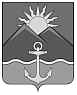 ДУМА ХАСАНСКОГО МУНИЦИПАЛЬНОГО ОКРУГАПРИМОРСКОГО КРАЯРЕШЕНИЕпгт Славянка08.12.2022	№   53  Об утверждении структуры администрацииХасанского муниципального округаПриморского краяВ соответствии с Федеральным законом от 06.10.2003 № 131-ФЗ «Об общих принципах организации местного самоуправления в Российской Федерации», Законом Приморского края от 22.04.2022 № 80-КЗ «О Хасанском муниципальном округе Приморского края», руководствуясь Уставом Хасанского муниципального округа Приморского края, рассмотрев представление главы Хасанского муниципального района Приморского края,Дума Хасанского муниципального округа Приморского краяРЕШИЛА:1. Утвердить прилагаемую структуру администрации Хасанского муниципального округа Приморского края.2. Главе Администрации Хасанского муниципального района обеспечить проведение организационно - штатных мероприятий в соответствии с настоящим решением.3. Опубликовать настоящее решение в Бюллетене муниципальных правовых актов Хасанского муниципального района и разместить на официальном сайте Думы Хасанского муниципального района, официальном сайте администрации Хасанского муниципального района в информационно-телекоммуникационной сети «Интернет».4. Настоящее решение вступает в силу со дня его принятия.Председатель Думы				                                                   Н.В. КарповаСтруктура администрации Хасанского муниципального округа Приморского края1. Руководство1.1. Глава Хасанского муниципального округа1.2. Первый заместитель главы администрации1.3. Заместитель главы администрации1.4. Заместитель главы администрации1.5. Помощник главы администрации2. Структурные подразделения администрации2.1. Управление архитектуры и градостроительства;2.2. Управление имущественных и земельных отношений;2.3. Правовое управление;2.4. Финансовое управление;2.5. Управление экономики и проектного управления;2.6. Управление культуры, спорта, молодежной и социальной политики;2.7. Управление бухгалтерского учета и отчетности;2.8. Управление контрактной службы2.9. Управление жизнеобеспечения2.10. Отдел гражданской обороны и предупреждения чрезвычайных ситуаций 2.11. Хасанский территориальный отдел;2.12. Краскинский территориальный отдел;2.13. Посьетский территориальный отдел;2.14. Зарубинский территориальный отдел;2.15. Барабашский территориальный отдел;2.16. Безверховский территориальный отдел;2.17. Приморский территориальный отдел;2.18. Общий отдел2.19. Отдел муниципальной службы2.20. Мобилизационный отдел2.21. Отдел информационной политики, информатизации и информационной безопасности 2.22. Отдел муниципального контроля2.23. Архивный отдел3. Отделы по исполнению переданных отдельных государственных полномочий3.1. Отдел ЗАГС3.2. Отдел по исполнению административного законодательства3.3. Отдел по работе с несовершеннолетними и защите их прав3.4. Главный специалист по государственному управлению охраной труда3.5. Отдел опеки и попечительства.Приложениек решению Думымуниципального округаот  08.12.2022     № 53                 